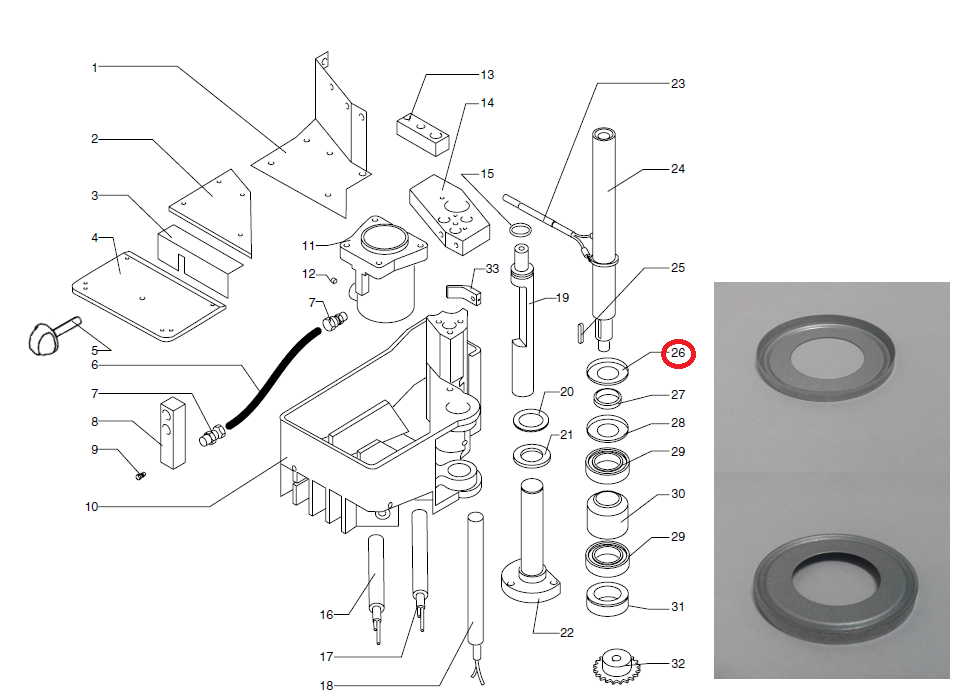 Код из 1САртикулНаименование/ Бренд/ПоставщикГабаритыД*Ш*В,ммМасса,грМатериалМесто/ установкиНазначениеF00332110000624071EКольцо 0000624071ED=46d=25 H=430Металл Кромкооблицовочный станок ME25/ME30F00332110000624071ESCMD=46d=25 H=430Металл Кромкооблицовочный станок ME25/ME30